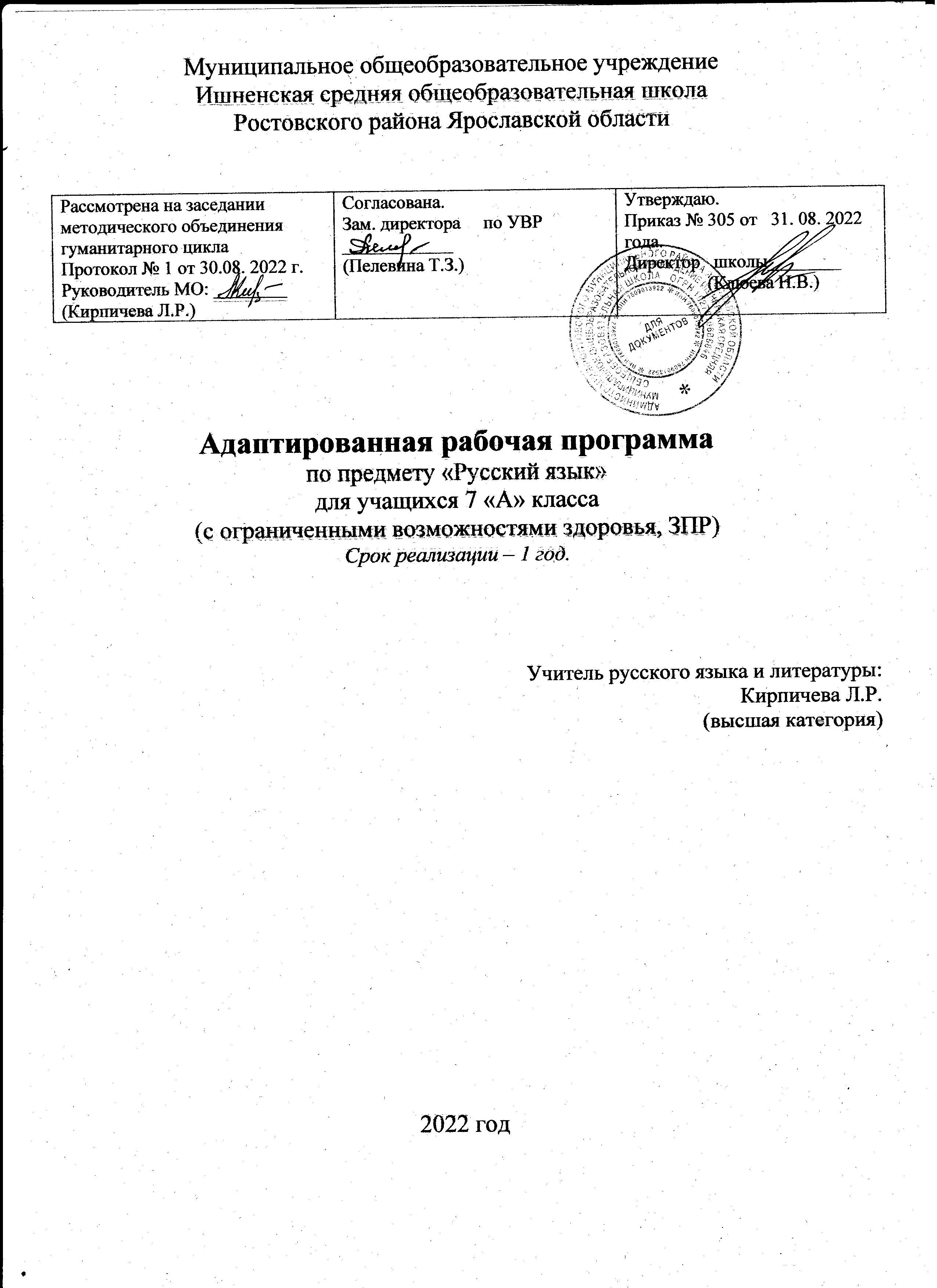 Пояснительная запискаРабочая программа по русскому языку для 7 класса разработана на основе нормативных документов:Федеральный государственный образовательный стандарт среднего общего образования
(утв. приказом Министерства образования и науки РФ от 17 мая 2012 г. N 413). С изменениями и дополнениями от: 29 декабря 2014 г., 31 декабря 2015 г., 29 июня 2017 г., 24 сентября, 11 декабря 2020 г.«Примерная основная образовательная программа основного общего образования» (одобрена решением федерального учебно-методического объединения по общему образованию, протокол от 08.04.2015 N 1/15) (ред. от 04.02.2020).Основная образовательной программа МОУ Ишненская СОШ.Приказ Министерства образования и науки РФ от 17 мая 2012 г. N 413 «Об утверждении федерального государственного образовательного стандарта среднего общего образования» (с изменениями и дополнениями). С изменениями и дополнениями от 11.12. 2020 г.Приказ Министерства просвещения Российской Федерации "Об утверждении федерального перечня учебников, допущенных к использованию при реализации имеющих государственную аккредитацию образовательных программ начального общего, основного общего, среднего общего образования организациями, осуществляющими образовательную деятельность" от 20.05.2020 № 254;Методическое письмо о преподавании учебных предметов «Русский язык» и «Родной язык (русский)» в 2021–2022 учебном году (составитель: Киселева Н. В.,  доцент КГД ГАУ ДПО ЯО ИРО, канд. культурологии)По учебному плану на изучение русского языка в 7 классе  отводится 136 часов, что составляет 4 часа в неделю.ОБЩАЯ ХАРАКТЕРИСТИКА УЧЕБНОГО ПРЕДМЕТА «РУССКИЙ ЯЗЫК»Русский язык — государственный язык Российской Федерации, язык межнационального общения народов России, национальный язык русского народа. Как государственный язык и язык межнационального общения русский язык является средством коммуникации всех народов Российской Федерации, основой их социально-экономической, культурной и духовной консолидации.Высокая функциональная значимость русского языка и выполнение им функций государственного языка и языка межнационального общения важны для каждого жителя России, независимо от места его проживания и этнической принадлежности. Знание русского языка и владение им в разных формах его существования и функциональных разновидностях, понимание его стилистических особенностей и выразительных возможностей, умение правильно и эффективно использовать русский язык в различных сферах и ситуациях общения определяют успешность социализации личности и возможности её самореализации в различных жизненно важных для человека областях.Русский язык, выполняя свои базовые функции общения и выражения мысли, обеспечивает межличностное и социальное взаимодействие людей, участвует в формировании сознания, самосознания и мировоззрения личности, является важнейшим средством хранения и передачи информации, культурных традиций, истории русского и других народов России.Обучение русскому языку в школе направлено на совершенствование нравственной и коммуникативной культуры ученика, развитие его интеллектуальных и творческих способностей, мышления, памяти и воображения, навыков самостоятельной учебной деятельности, самообразования.Содержание обучения русскому языку ориентировано также на развитие функциональной грамотности как интегративного умения человека читать, понимать тексты, использовать информацию текстов разных форматов, оценивать её, размышлять о ней, чтобы достигать своих целей, расширять свои знания и возможности, участвовать в социальной жизни. Речевая и текстовая деятельность является системообразующей доминантой школьного курса русского языка. Соответствующие умения и навыки представлены в перечне метапредметных и предметных результатов обучения, в содержании обучения (разделы «Язык и речь», «Текст», «Функциональные разновидности языка»).ЦЕЛИ ИЗУЧЕНИЯ УЧЕБНОГО ПРЕДМЕТА «РУССКИЙ ЯЗЫК»Целями изучения русского языка по программам основного общего образования являются:осознание и проявление общероссийской гражданственности, патриотизма, уважения к русскому языку как государственному языку Российской Федерации и языку межнационального общения; проявление сознательного отношения к языку как к общероссийской ценности, форме выражения и хранения духовного богатства русского и других народов России, как к средству общения и получения знаний в разных сферах человеческой деятельности; проявление уважения к общероссийской и русской культуре, к культуре и языкам всех народов Российской Федерации;овладение русским языком как инструментом личностного развития, инструментом формирования социальных взаимоотношений, инструментом преобразования мира;овладение знаниями о русском языке, его устройстве и закономерностях функционирования, о стилистических ресурсах русского языка; практическое овладение нормами русского литературного языка и речевого этикета; обогащение активного и потенциального словарного запаса и использование в собственной речевой практике разнообразных грамматических средств; совершенствование орфографической и пунктуационной грамотности; воспитание стремления к речевому самосовершенствованию;совершенствование речевой деятельности, коммуникативных умений, обеспечивающих эффективное взаимодействие с окружающими людьми в ситуациях формального и неформального межличностного и межкультурного общения; овладение русским языком как средством получения различной информации, в том числе знаний по разным учебным предметам; совершенствование мыслительной деятельности, развитие универсальных интеллектуальных умений сравнения, анализа, синтеза, абстрагирования, обобщения, классификации, установления определённых закономерностей и правил, конкретизации и т. п. в процессе изучения русского языка;развитие функциональной грамотности: умений осуществлять информационный поиск, извлекать и преобразовывать необходимую информацию, интерпретировать, понимать и использовать тексты разных форматов (сплошной, несплошной текст, инфографика и др. ); освоение стратегий и тактик информационно-смысловой переработки текста, овладение способами понимания текста, его назначения, общего смысла, коммуникативного намерения автора; логической структуры, роли языковых средств.МЕСТО УЧЕБНОГО ПРЕДМЕТА «РУССКИЙ ЯЗЫК» В УЧЕБНОМ ПЛАНЕВ соответствии с Федеральным государственным образовательным стандартом основного общего образования учебный предмет «Русский язык» входит в предметную область «Русский язык и литература» и является обязательным для изучения.Содержание учебного предмета «Русский язык», представленное в Примерной рабочей программе, соответствует ФГОС ООО, Примерной основной образовательной программе основного общего образования.СОДЕРЖАНИЕ УЧЕБНОГО ПРЕДМЕТА «РУССКИЙ ЯЗЫК»7 КЛАССОбщие сведения о языкеРусский язык как развивающееся явление. Взаимосвязь языка, культуры и истории народа.Язык и речьМонолог-описание, монолог-рассуждение, монолог-повествование.Виды диалога: побуждение к действию, обмен мнениями, запрос информации, сообщение информации.ТекстТекст как речевое произведение. Основные признаки текста (обобщение).Структура текста. Абзац.Информационная переработка текста: план текста (простой, сложный; назывной, вопросный, тезисный); главная и второстепенная информация текста.Способы и средства связи предложений в тексте (обобщение). Языковые средства выразительности в тексте: фонетические (звукопись), словообразовательные, лексические (обобщение). Рассуждение как функционально-смысловой тип речи. Структурные особенности текста-рассуждения.Смысловой анализ текста: его композиционных особенностей, микротем и абзацев, способов и средств связи предложений в тексте; использование языковых средств выразительности (в рамках изученного).Функциональные разновидности языкаПонятие о функциональных разновидностях языка: разговорная речь, функциональные стили (научный, публицистический, официально-деловой), язык художественной литературы.Публицистический стиль. Сфера употребления, функции, языковые особенности.Жанры публицистического стиля (репортаж, заметка, интервью).Употребление языковых средств выразительности в текстах публицистического стиля.Официально-деловой стиль. Сфера употребления, функции, языковые особенности. Инструкция.СИСТЕМА ЯЗЫКАМорфология. Культура речиМорфология как раздел науки о языке (обобщение).ПричастиеПричастия как особая группа слов. Признаки глагола и имени прилагательного в причастии.Причастия настоящего и прошедшего времени. Действительные и страдательные причастия. Полные и краткие формы страдательных причастий. Склонение причастий.Причастие в составе словосочетаний. Причастный оборот. Морфологический анализ причастий.Употребление причастия в речи. Созвучные причастия и имена прилагательные (висящий — висячий, горящий — горячий). Употребление причастий с суффиксом –ся. Согласование причастий в словосочетаниях типа прич. + сущ.Ударение в некоторых формах причастий.Правописание падежных окончаний причастий. Правописание гласных в суффиксах причастий. Правописание н и нн в суффиксах причастий и отглагольных имён прилагательных. Правописание окончаний причастий. Слитное и раздельное написание не с причастиями.Знаки препинания в предложениях с причастным оборотом.ДеепричастиеДеепричастия как особая группа слов. Признаки глагола и наречия в деепричастии. Синтаксическая функция деепричастия, роль в речи.Деепричастия совершенного и несовершенного вида. Деепричастие в составе словосочетаний. Деепричастный оборот.Морфологический анализ деепричастий. Постановка ударения в деепричастиях.Правописание гласных в суффиксах деепричастий. Слитное и раздельное написание не с деепричастиями.Правильное построение предложений с одиночными деепричастиями и деепричастными оборотами.Знаки препинания в предложениях с одиночным деепричастием и деепричастным оборотом.НаречиеОбщее грамматическое значение наречий.Разряды наречий по значению. Простая и составная формы сравнительной и превосходной степеней сравнения наречий.Словообразование наречий. Синтаксические свойства наречий. Морфологический анализ наречий.Нормы постановки ударения в наречиях, нормы произношения наречий. Нормы образования степеней сравнения наречий.Роль наречий в тексте.Правописание наречий: слитное, раздельное, дефисное написание; слитное и раздельное написание не с наречиями; н и нн в наречиях на -о (-е); правописание суффиксов -а и -о наречий с приставками из-, до-, с-, в-, на-, за-; употребление ь после шипящих на конце наречий; правописание суффиксов наречий -о и -е после шипящих.Слова категории состоянияВопрос о словах категории состояния в системе частей речи. Общее грамматическое значение, морфологические признаки и синтаксическая функция слов категории состояния. Роль слов категории состояния в речи.Служебные части речиОбщая характеристика служебных частей речи. Отличие самостоятельных частей речи от служебных.ПредлогПредлог как служебная часть речи. Грамматические функции предлогов.Разряды предлогов по происхождению: предлоги производные и непроизводные Разряды предлогов по строению: предлоги простые и составные.Морфологический анализ предлогов.Употребление предлогов в речи в соответствии с их значением и стилистическими особенностями.Нормы употребления имён существительных и местоимений с предлогами. Правильное использование предлогов из — с, в — на. Правильное образование предложно-падежных форм с предлогами по, благодаря, согласно, вопреки, наперерез.Правописание производных предлогов.СоюзСоюз как служебная часть речи. Союз как средство связи однородных членов предложения и частей сложного предложения. Разряды союзов по строению: простые и составные. Правописание составных союзов. Разряды союзов по значению: сочинительные и подчинительные. Одиночные, двойные и повторяющиеся сочинительные союзы.Морфологический анализ союзов.Роль союзов в тексте. Употребление союзов в речи в соответствии с их значением и стилистическими особенностями. Использование союзов как средства связи предложений и частей текста.Правописание союзов.Знаки препинания в сложных союзных предложениях. Знаки препинания в предложениях с союзом и, связывающим однородные члены и части сложного предложения.ЧастицаЧастица как служебная часть речи.Разряды частиц по значению и употреблению: формообразующие, отрицательные, модальные.Роль частиц в передаче различных оттенков значения в слове и тексте, в образовании форм глагола. Употребление частиц в предложении и тексте в соответствии с их значением и стилистической окраской. Интонационные особенности предложений с частицами.Морфологический анализ частиц.Смысловые различия частиц не и ни. Использование частиц не и ни в письменной речи. Различение приставки не- и частицы не. Слитное и раздельное написание не с разными частями речи (обобщение). Правописание частиц бы, ли, же с другими словами. Дефисное написание частиц -то, -таки, -ка.Междометия и звукоподражательные словаМеждометия как особая группа слов.Разряды междометий по значению (выражающие чувства, побуждающие к действию, этикетные междометия); междометия производные и непроизводные.Морфологический анализ междометий Звукоподражательные слова.Использование междометий и звукоподражательных слов в разговорной и художественной речи как средства создания экспрессии. Интонационное и пунктуационное выделение междометий и звукоподражательных слов в предложении.Омонимия слов разных частей речи. Грамматическая омонимия. Использование грамматических омонимов в речи.ПЛАНИРУЕМЫЕ РЕЗУЛЬТАТЫ ОСВОЕНИЯ УЧЕБНОГО ПРЕДМЕТА «РУССКИЙ ЯЗЫК» НА УРОВНЕ ОСНОВНОГО ОБЩЕГО ОБРАЗОВАНИЯЛИЧНОСТНЫЕ РЕЗУЛЬТАТЫЛичностные результаты освоения Примерной рабочей программы по русскому языку основного общего образования достигаются в единстве учебной и воспитательной деятельности в соответствии с традиционными российскими социокультурными и духовно-нравственными ценностями, принятыми в обществе правилами и нормами поведения и способствуют процессам самопознания, самовоспитания и саморазвития, формирования внутренней позиции личности.Личностные результаты освоения Примерной рабочей программы по русскому языку для основного общего образования должны отражать готовность обучающихся руководствоваться системой позитивных ценностных ориентаций и расширение опыта деятельности на её основе и в процессе реализации основных направлений воспитательной деятельности, в том числе в части:Гражданского воспитания:готовность к выполнению обязанностей гражданина и реализации его прав, уважение прав, свобод и законных интересов других людей; активное участие в жизни семьи, образовательной организации, местного сообщества, родного края, страны, в том числе в сопоставлении с ситуациями, отражёнными в литературных произведениях, написанных на русском языке; неприятие любых форм экстремизма, дискриминации; понимание роли различных социальных институтов в жизни человека; представление об основных правах, свободах и обязанностях гражданина, социальных нормах и правилах межличностных отношений в поликультурном и многоконфессиональном обществе, формируемое в том числе на основе примеров из литературных произведений, написанных на русском языке; готовность к разнообразной совместной деятельности, стремление к взаимопониманию и взаимопомощи; активное участие в школьном самоуправлении; готовность к участию в гуманитарной деятельности (помощь людям, нуждающимся в ней; волонтёрство).Патриотического воспитания:осознание российской гражданской идентичности в поликультурном и многоконфессиональном обществе, понимание роли русского языка как государственного языка Российской Федерации и языка межнационального общения народов России; проявление интереса к познанию русского языка, к истории и культуре Российской Федерации, культуре своего края, народов России в контексте учебного предмета «Русский язык»; ценностное отношение к русскому языку, к достижениям своей Родины — России, к науке, искусству, боевым подвигам и трудовым достижениям народа, в том числе отражённым в художественных произведениях; уважение к символам России, государственным праздникам, историческому и природному наследию и памятникам, традициям разных народов, проживающих в родной стране.Духовно-нравственного воспитания:ориентация на моральные ценности и нормы в ситуациях нравственного выбора; готовность оценивать своё поведение, в том числе речевое, и поступки, а также поведение и поступки других людей с позиции нравственных и правовых норм с учётом осознания последствий поступков; активное неприятие асоциальных поступков; свобода и ответственность личности в условиях индивидуального и общественного пространства.Эстетического воспитания:восприимчивость к разным видам искусства, традициям и творчеству своего и других народов; понимание эмоционального воздействия искусства; осознание важности художественной культуры как средства коммуникации и самовыражения; осознание важности русского языка как средства коммуникации и самовыражения; понимание ценности отечественного и мирового искусства, роли этнических культурных традиций и народного творчества; стремление к самовыражению в разных видах искусства.Физического воспитания, формирования культуры здоровья и эмоционального благополучия:осознание ценности жизни с опорой на собственный жизненный и читательский опыт; ответственное отношение к своему здоровью и установка на здоровый образ жизни (здоровое питание, соблюдение гигиенических правил, сбалансированный режим занятий и отдыха, регулярная физическая активность); осознание последствий и неприятие вредных привычек (употребление алкоголя, наркотиков, курение) и иных форм вреда для физического и психического здоровья; соблюдение правил безопасности, в том числе навыки безопасного поведения в интернет-среде в процессе школьного языкового образования; способность адаптироваться к стрессовым ситуациям и меняющимся социальным, информационным и природным условиям, в том числе осмысляя собственный опыт и выстраивая дальнейшие цели;умение принимать себя и других, не осуждая;умение осознавать своё эмоциональное состояние и эмоциональное состояние других, использовать адекватные языковые средства для выражения своего состояния, в том числе опираясь на примеры из литературных произведений, написанных на русском языке; сформированность навыков рефлексии, признание своего права на ошибку и такого же права другого человека.Трудового воспитания:установка на активное участие в решении практических задач (в рамках семьи, школы, города, края) технологической и социальной направленности, способность инициировать, планировать и самостоятельно выполнять такого рода деятельность;интерес к практическому изучению профессий и труда различного рода, в том числе на основе применения изучаемого предметного знания и ознакомления с деятельностью филологов, журналистов, писателей; уважение к труду и результатам трудовой деятельности; осознанный выбор и построение индивидуальной траектории образования и жизненных планов с учётом личных и общественных интересов и потребностей; умение рассказать о своих планах на будущее.Экологического воспитания:ориентация на применение знаний из области социальных и естественных наук для решения задач в области окружающей среды, планирования поступков и оценки их возможных последствий для окружающей среды; умение точно, логично выражать свою точку зрения на экологические проблемы;повышение уровня экологической культуры, осознание глобального характера экологических проблем и путей их решения; активное неприятие действий, приносящих вред окружающей среде, в том числе сформированное при знакомстве с литературными произведениями, поднимающими экологические проблемы; активное неприятие действий, приносящих вред окружающей среде; осознание своей роли как гражданина и потребителя в условиях взаимосвязи природной, технологической и социальной сред; готовность к участию в практической деятельности экологической направленности.Ценности научного познания:ориентация в деятельности на современную систему научных представлений об основных закономерностях развития человека, природы и общества, взаимосвязях человека с природной и социальной средой; закономерностях развития языка; овладение языковой и читательской культурой, навыками чтения как средства познания мира; овладение основными навыками исследовательской деятельности с учётом специфики школьного языкового образования; установка на осмысление опыта, наблюдений, поступков и стремление совершенствовать пути достижения индивидуального и коллективного благополучия.Адаптации обучающегося к изменяющимся условиям социальной и природной среды:освоение обучающимися социального опыта, основных социальных ролей, норм и правил общественного поведения, форм социальной жизни в группах и сообществах, включая семью, группы, сформированные по профессиональной деятельности, а также в рамках социального взаимодействия с людьми из другой культурной среды;потребность во взаимодействии в условиях неопределённости, открытость опыту и знаниям других; потребность в действии в условиях неопределённости, в повышении уровня своей компетентности через практическую деятельность, в том числе умение учиться у других людей, получать в совместной деятельности новые знания, навыки и компетенции из опыта других; необходимость в формировании новых знаний, умений связывать образы, формулировать идеи, понятия, гипотезы об объектах и явлениях, в том числе ранее неизвестных, осознание дефицита собственных знаний и компетенций, планирование своего развития; умение оперировать основными понятиями, терминами и представлениями в области концепции устойчивого развития, анализировать и выявлять взаимосвязь природы, общества и экономики, оценивать свои действия с учётом влияния на окружающую среду, достижения целей и преодоления вызовов, возможных глобальных последствий;способность осознавать стрессовую ситуацию, оценивать происходящие изменения и их последствия, опираясь на жизненный, речевой и читательский опыт; воспринимать стрессовую ситуацию как вызов, требующий контрмер; оценивать ситуацию стресса, корректировать принимаемые решения и действия; формулировать и оценивать риски и последствия, формировать опыт, уметь находить позитивное в сложившейся ситуации; быть готовым действовать в отсутствие гарантий успеха.МЕТАПРЕДМЕТНЫЕ РЕЗУЛЬТАТЫОвладение универсальными учебными познавательными действиямиБазовые логические действия:выявлять и характеризовать существенные признаки языковых единиц, языковых явлений и процессов;устанавливать существенный признак классификации языковых единиц (явлений), основания для обобщения и сравнения, критерии проводимого анализа; классифицировать языковые единицы по существенному признаку;выявлять закономерности и противоречия в рассматриваемых фактах, данных и наблюдениях; предлагать критерии для выявления закономерностей и противоречий;выявлять дефицит информации текста, необходимой для решения поставленной учебной задачи;выявлять причинно-следственные связи при изучении языковых процессов; делать выводы с использованием дедуктивных и индуктивных умозаключений, умозаключений по аналогии, формулировать гипотезы о взаимосвязях;самостоятельно выбирать способ решения учебной задачи при работе с разными типами текстов, разными единицами языка, сравнивая варианты решения и выбирая оптимальный вариант с учётом самостоятельно выделенных критериев.Базовые исследовательские действия:использовать вопросы как исследовательский инструмент познания в языковом образовании;формулировать вопросы, фиксирующие несоответствие между реальным и желательным состоянием ситуации, и самостоятельно устанавливать искомое и данное;формировать гипотезу об истинности собственных суждений и суждений других, аргументировать свою позицию, мнение;составлять алгоритм действий и использовать его для решения учебных задач;проводить по самостоятельно составленному плану небольшое исследование по установлению особенностей языковых единиц, процессов, причинно-следственных связей и зависимостей объектов между собой;оценивать на применимость и достоверность информацию, полученную в ходе лингвистического исследования (эксперимента); самостоятельно формулировать обобщения и выводы по результатам проведённого наблюдения, исследования; владеть инструментами оценки достоверности полученных выводов и обобщений;прогнозировать возможное дальнейшее развитие процессов, событий и их последствия в аналогичных или сходных ситуациях, а также выдвигать предположения об их развитии в новых условиях и контекстах.Работа с информацией:применять различные методы, инструменты и запросы при поиске и отборе информации с учётом предложенной учебной задачи и заданных критериев;выбирать, анализировать, интерпретировать, обобщать и систематизировать информацию, представленную в текстах, таблицах, схемах;использовать различные виды аудирования и чтения для оценки текста с точки зрения достоверности и применимости содержащейся в нём информации и усвоения необходимой информации с целью решения учебных задач;использовать смысловое чтение для извлечения, обобщения и систематизации информации из одного или нескольких источников с учётом поставленных целей;находить сходные аргументы (подтверждающие или опровергающие одну и ту же идею, версию) в различных информационных источниках;самостоятельно выбирать оптимальную форму представления информации (текст, презентация, таблица, схема) и иллюстрировать решаемые задачи несложными схемами, диаграммами, иной графикой и их комбинациями в зависимости от коммуникативной установки;оценивать надёжность информации по критериям, предложенным учителем или сформулированным самостоятельно;эффективно запоминать и систематизировать информацию.Овладение универсальными учебными коммуникативными действиямиОбщение:воспринимать и формулировать суждения, выражать эмоции в соответствии с условиями и целями общения; выражать себя (свою точку зрения) в диалогах и дискуссиях, в устной монологической речи и в письменных текстах;распознавать невербальные средства общения, понимать значение социальных знаков;знать и распознавать предпосылки конфликтных ситуаций и смягчать конфликты, вести переговоры;понимать намерения других, проявлять уважительное отношение к собеседнику и в корректной форме формулировать свои возражения;в ходе диалога/дискуссии задавать вопросы по существу обсуждаемой темы и высказывать идеи, нацеленные на решение задачи и поддержание благожелательности общения;сопоставлять свои суждения с суждениями других участников диалога, обнаруживать различие и сходство позиций;публично представлять результаты проведённого языкового анализа, выполненного лингвистического эксперимента, исследования, проекта;самостоятельно выбирать формат выступления с учётом цели презентации и особенностей аудитории и в соответствии с ним составлять устные и письменные тексты с использованием иллюстративного материала.Совместная деятельность:понимать и использовать преимущества командной и индивидуальной работы при решении конкретной проблемы, обосновывать необходимость применения групповых форм взаимодействия при решении поставленной задачи;принимать цель совместной деятельности, коллективно строить действия по её достижению: распределять роли, договариваться, обсуждать процесс и результат совместной работы; уметь обобщать мнения нескольких людей, проявлять готовность руководить, выполнять поручения, подчиняться;планировать организацию совместной работы, определять свою роль (с учётом предпочтений и возможностей всех участников взаимодействия), распределять задачи между членами команды, участвовать в групповых формах работы (обсуждения, обмен мнениями, «мозговой штурм» и иные);выполнять свою часть работы, достигать качественный результат по своему направлению и координировать свои действия с действиями других членов команды;оценивать качество своего вклада в общий продукт по критериям, самостоятельно сформулированным участниками взаимодействия; сравнивать результаты с исходной задачей и вклад каждого члена команды в достижение результатов, разделять сферу ответственности и проявлять готовность к представлению отчёта перед группой.Овладение универсальными учебными регулятивными действиямиСамоорганизация:выявлять проблемы для решения в учебных и жизненных ситуациях;ориентироваться в различных подходах к принятию решений (индивидуальное, принятие решения в группе, принятие решения группой);самостоятельно составлять алгоритм решения задачи (или его часть), выбирать способ решения учебной задачи с учётом имеющихся ресурсов и собственных возможностей, аргументировать предлагаемые варианты решений;самостоятельно составлять план действий, вносить необходимые коррективы в ходе его реализации;делать выбор и брать ответственность за решение.Самоконтроль:владеть разными способами самоконтроля (в том числе речевого), самомотивации и рефлексии;давать адекватную оценку учебной ситуации и предлагать план её изменения;предвидеть трудности, которые могут возникнуть при решении учебной задачи, и адаптировать решение к меняющимся обстоятельствам;объяснять причины достижения (недостижения) результата деятельности; понимать причины коммуникативных неудач и уметь предупреждать их, давать оценку приобретённому речевому опыту и корректировать собственную речь с учётом целей и условий общения; оценивать соответствие результата цели и условиям общения.Эмоциональный интеллект:развивать способность управлять собственными эмоциями и эмоциями других;выявлять и анализировать причины эмоций; понимать мотивы и намерения другого человека, анализируя речевую ситуацию; регулировать способ выражения собственных эмоций.Принятие себя и других:осознанно относиться к другому человеку и его мнению; признавать своё и чужое право на ошибку;принимать себя и других, не осуждая; проявлять открытость;осознавать невозможность контролировать всё вокруг.ПРЕДМЕТНЫЕ РЕЗУЛЬТАТЫ7 КЛАССОбщие сведения о языкеИметь представление о языке как развивающемся явлении.Осознавать взаимосвязь языка, культуры и истории народа (приводить примеры).Язык и речьСоздавать устные монологические высказывания объёмом не менее 7 предложений на основе наблюдений, личных впечатлений, чтения научно-учебной, художественной и научно-популярной литературы (монолог-описание, монолог-рассуждение, монолог-повествование); выступать с научным сообщением.Участвовать в диалоге на лингвистические темы (в рамках изученного) и темы на основе жизненных наблюдений объёмом не менее 5 реплик.Владеть различными видами диалога: диалог — запрос информации, диалог — сообщение информации.Владеть различными видами аудирования (выборочное, ознакомительное, детальное) публицистических текстов различных функционально-смысловых типов речи.Владеть различными видами чтения: просмотровым, ознакомительным, изучающим, поисковым.Устно пересказывать прослушанный или прочитанный текст объёмом не менее 120 слов.Понимать содержание прослушанных и прочитанных публицистических текстов (рассуждение-доказательство, рассуждение-объяснение, рассуждение-размышление) объёмом не менее 230 слов: устно и письменно формулировать тему и главную мысль текста; формулировать вопросы по содержанию текста и отвечать на них; подробно, сжато и выборочно передавать в устной и письменной форме содержание прослушанных публицистических текстов (для подробного изложения объём исходного текста должен составлять не менее 180 слов; для сжатого и выборочного изложения — не менее 200 слов).Осуществлять адекватный выбор языковых средств для создания высказывания в соответствии с целью, темой и коммуникативным замыслом.Соблюдать в устной речи и на письме нормы современного русского литературного языка, в том числе во время списывания текста объёмом 110—120 слов; словарного диктанта объёмом 25—30 слов; диктанта на основе связного текста объёмом 110—120 слов, составленного с учётом ранее изученных правил правописания (в том числе содержащего изученные в течение третьего года обучения орфограммы, пунктограммы и слова с непроверяемыми написаниями); соблюдать на письме правила речевого этикета.ТекстАнализировать текст с точки зрения его соответствия основным признакам; выявлять его структуру, особенности абзацного членения, языковые средства выразительности в тексте: фонетические (звукопись), словообразовательные, лексические.Проводить смысловой анализ текста, его композиционных особенностей, определять количество микротем и абзацев.Выявлять лексические и грамматические средства связи предложений и частей текста.Создавать тексты различных функционально-смысловых типов речи с опорой на жизненный и читательский опыт; на произведения искусства (в том числе сочинения-миниатюры объёмом 6 и более предложений; классные сочинения объёмом не менее 150 слов с учётом стиля и жанра сочинения, характера темы).Владеть умениями информационной переработки текста: составлять план прочитанного текста (простой, сложный; назывной, вопросный, тезисный) с целью дальнейшего воспроизведения содержания текста в устной и письменной форме; выделять главную и второстепенную информацию в тексте; передавать содержание текста с изменением лица рассказчика; использовать способы информационной переработки текста; извлекать информацию из различных источников, в том числе из лингвистических словарей и справочной литературы, и использовать её в учебной деятельности.Представлять сообщение на заданную тему в виде презентации.Представлять содержание научно-учебного текста в виде таблицы, схемы; представлять содержание таблицы, схемы в виде текста.Редактировать тексты: сопоставлять исходный и отредактированный тексты; редактировать собственные тексты с целью совершенствования их содержания и формы с опорой на знание норм современного русского литературного языка.Функциональные разновидности языкаХарактеризовать функциональные разновидности языка: разговорную речь и функциональные стили (научный, публицистический, официально-деловой), язык художественной литературы.Характеризовать особенности публицистического стиля (в том числе сферу употребления, функции), употребления языковых средств выразительности в текстах публицистического стиля, нормы построения текстов публицистического стиля, особенности жанров (интервью, репортаж, заметка).Создавать тексты публицистического стиля в жанре репортажа, заметки, интервью; оформлять деловые бумаги (инструкция).Владеть нормами построения текстов публицистического стиля.Характеризовать особенности официально-делового стиля (в том числе сферу употребления, функции, языковые особенности), особенности жанра инструкции.Применять знания о функциональных разновидностях языка при выполнении языкового анализа различных видов и в речевой практике.СИСТЕМА ЯЗЫКАРаспознавать изученные орфограммы; проводить орфографический анализ слов; применять знания по орфографии в практике правописания.Использовать знания по морфемике и словообразованию при выполнении языкового анализа различных видов и в практике правописания.Объяснять значения фразеологизмов, пословиц и поговорок, афоризмов, крылатых слов (на основе изученного), в том числе с использованием фразеологических словарей русского языка.Распознавать метафору, олицетворение, эпитет, гиперболу, литоту; понимать их коммуникативное назначение в художественном тексте и использовать в речи как средство выразительности.Характеризовать слово с точки зрения сферы его употребления, происхождения, активного и пассивного запаса и стилистической окраски; проводить лексический анализ слов; применять знания по лексике и фразеологии при выполнении языкового анализа различных видов и в речевой практике.Распознавать омонимию слов разных частей речи; различать лексическую и грамматическую омонимию; понимать особенности употребления омонимов в речи.Использовать грамматические словари и справочники в речевой практике.Морфология. Культура речиРаспознавать причастия и деепричастия, наречия, служебные слова (предлоги, союзы, частицы), междометия, звукоподражательные слова и проводить их морфологический анализ: определять общее грамматическое значение, морфологические признаки, синтаксические функции.ПричастиеХарактеризовать причастия как особую группу слов. Определять признаки глагола и имени прилагательного в причастии.Распознавать причастия настоящего и прошедшего времени, действительные и страдательные причастия. Различать и характеризовать полные и краткие формы страдательных причастий. Склонять причастия.Проводить морфологический анализ причастий, применять это умение в речевой практике.Составлять словосочетания с причастием в роли зависимого слова. Конструировать причастные обороты. Определять роль причастия в предложении.Уместно использовать причастия в речи. Различать созвучные причастия и имена прилагательные (висящий — висячий, горящий — горячий). Правильно употреблять причастия с суффиксом -ся. Правильно устанавливать согласование в словосочетаниях типа прич. + сущ.Правильно ставить ударение в некоторых формах причастий. Применять правила правописания падежных окончаний и суффиксов причастий; н и нн в причастиях и отглагольных именах прилагательных; написания гласной перед суффиксом-вш- действительных причастий прошедшего времени, перед суффиксом -нн- страдательных причастий прошедшего времени; написания не с причастиями.Правильно расставлять знаки препинания в предложениях с причастным оборотом.ДеепричастиеХарактеризовать деепричастия как особую группу слов.Определять признаки глагола и наречия в деепричастии.Распознавать деепричастия совершенного и несовершенного вида.Проводить морфологический анализ деепричастий, применять это умение в речевой практике.Конструировать деепричастный оборот. Определять роль деепричастия в предложении.Уместно использовать деепричастия в речи. Правильно ставить ударение в деепричастиях.Применять правила написания гласных в суффиксах деепричастий; правила слитного и раздельного написания не с деепричастиями.Правильно строить предложения с одиночными деепричастиями и деепричастными оборотами.Правильно расставлять знаки препинания в предложениях с одиночным деепричастием и деепричастным оборотом.НаречиеРаспознавать наречия в речи. Определять общее грамматическое значение наречий; различать разряды наречий по значению; характеризовать особенности словообразования наречий, их синтаксических свойств, роли в речи.Проводить морфологический анализ наречий, применять это умение в речевой практике.Соблюдать нормы образования степеней сравнения наречий, произношения наречий, постановки в них ударения.Применять правила слитного, раздельного и дефисного написания наречий; написания н и нн в наречиях на -о и -е; написания суффиксов -а и -о наречий с приставками из-, до-, с-, в-, на-, за-; употребления ь на конце наречий после шипящих; написания суффиксов наречий -о и -е после шипящих; написания е и и в приставках не- и ни- наречий; слитного и раздельного написания не с наречиями.Слова категории состоянияОпределять общее грамматическое значение, морфологические признаки слов категории состояния, характеризовать их синтаксическую функцию и роль в речи.Служебные части речиДавать общую характеристику служебных частей речи; объяснять их отличия от самостоятельных частей речи.ПредлогХарактеризовать предлог как служебную часть речи; различать производные и непроизводные предлоги, простые и составные предлоги.Употреблять предлоги в речи в соответствии с их значением и стилистическими особенностями; соблюдать нормы правописания производных предлогов.Соблюдать нормы употребления имён существительных и местоимений с предлогами, предлогов из — с, в — на в составе словосочетаний; правила правописания производных предлогов. Проводить морфологический анализ предлогов, применять это умение при выполнении языкового анализа различныхвидов и в речевой практике.СоюзХарактеризовать союз как служебную часть речи; различать разряды союзов по значению, по строению; объяснять роль союзов в тексте, в том числе как средств связи однородных членов предложения и частей сложного предложения.Употреблять союзы в речи в соответствии с их значением и стилистическими особенностями; соблюдать нормы правописания союзов, постановки знаков препинания в сложных союзных предложениях, постановки знаков препинания в предложениях с союзом и.Проводить морфологический анализ союзов, применять это умение в речевой практике.ЧастицаХарактеризовать частицу как служебную часть речи; различать разряды частиц по значению, по составу; объяснять роль частиц в передаче различных оттенков значения в слове и тексте, в образовании форм глагола; понимать интонационные особенности предложений с частицами.Употреблять частицы в речи в соответствии с их значением и стилистической окраской; соблюдать нормы правописания частиц.Проводить морфологический анализ частиц, применять это умение в речевой практике.Междометия и звукоподражательные словаХарактеризовать междометия как особую группу слов, различать группы междометий по значению; объяснять роль междометий в речи. Характеризовать особенности звукоподражательных слов и их употребление в разговорной речи, в художественной литературе.Проводить морфологический анализ междометий; применять это умение в речевой практике.Соблюдать пунктуационные нормы оформления предложений с междометиями.Различать грамматические омонимы.  Коррекционно-развивающие задачи для детей с ОВЗ:- использовать процесс обучения русскому языку для повышения общего развития учащихся и коррекции недостатков их познавательнойдеятельности и личностных качеств;- воспитывать у учащихся трудолюбие, самостоятельность, терпеливость, настойчивость, любознательность, формировать умение планироватьсвою деятельность.Наряду с этими задачами на занятиях решаются и специальные задачи, направленные на коррекцию умственной деятельности школьников.Образовательно-коррекционные:1. Формирование правильного понимания и отношения к языковедческим законам.2. Овладения учащимися умений наблюдать, различать, сравнивать и применять усвоенные лингвистические знания в повседневной жизни.3. Развитие навыков и умений самостоятельно работать с учебником, наглядным и раздаточным материалом.Воспитательно-коррекционные:1. Формирование у обучающихся качеств творчески думающей и легко адаптирующейся личности.2. Формирование здорового образа жизни.3. Воспитание положительных качеств, таких как, честность, настойчивость, отзывчивость, самостоятельность.4. Воспитание чувства ответственности за личную безопасность, ценностного отношения к своему здоровью и жизни.Коррекционно-развивающие:1. Развитие и коррекция познавательной деятельности.2. Развитие и коррекция устной и письменной речи.3. Развитие и коррекция эмоционально - волевой сферы на уроках русского языка.4. Повышение уровня развития, концентрации, объёма, переключения и устойчивости внимания.5. Повышение уровня развития наглядно-образного и логического мышления.6. Развитие приёмов учебной деятельности.Основные направления коррекционной работы:развитие зрительного восприятия и узнавания;развитие основных мыслительных операций;развитие наглядно-образного и словесно-логического мышления;коррекция нарушений эмоционально-личностной сферы;развитие речи и обогащение словаря;коррекция индивидуальных пробелов в знаниях, умениях, навыках.         Программа для детей с ОВЗ построена с учетом принципов системности, научности и доступности, а также преемственности и перспективности между разделами курса. Уроки спланированы с учетом знаний, умений и навыков по предмету, которые сформированы у школьников в процессе реализации принципов развивающего обучения. Для пробуждения познавательной активности и сознательности учащихся в уроки включены сведения из истории русского языка, прослеживаются процессы формирования языковых явлений, их взаимосвязь.Материал в программе подается с учетом  возможностей учащихся.В программе предусмотрены вводные уроки о русском языке, раскрывающие роль и значение русского языка в нашей стране и за ее пределами. Программа рассчитана на прочное усвоение материала, для чего значительное место в ней отводится повторению. Для этого в начале и в конце года выделяются специальные часы. В 7 классе в разделе «Повторение изученного в 5—6 классах» определено содержание этой работы, что продиктовано необходимостью правильно решать вопросы преемственности между начальным и средним звеном обучения. Для организации систематического повторения, проведения различных видов разбора подобраны примеры из художественной литературы.При изучении предмета  значительное количество коррекционных упражнений разного уровня сложности, к которым предусмотрены интересные, разнообразные задания, активизирующие мыслительную деятельность учащихся. При изучении разделов решаются и другие задачи: речевого развития учащихся, формирования общеучебных умений (слушать, выделять главное, работать с книгой, планировать последовательность действий, контролировать и др. ).В программе также выделены часы на развитие связной речи. Темы по развитию речи — речеведческие понятия и виды работы над текстом — пропорционально распределяются между грамматическим материалом. Это обеспечивает равномерность обучения речи, условия для его организации.ТЕМАТИЧЕСКОЕ ПЛАНИРОВАНИЕ7 КЛАССОбщее количество — 136 часов.Порядок изучения тем в пределах одного класса может варьироваться.Рекомендуемое количество часов для организации повторения — 8 часов, из них в начале учебного года — 4 часа, в конце учебного года — 4 часа.Рекомендуемое количество часов для проведения итогового контроля (включая сочинения, изложения, тестовые работы и другие формы контроля) — 10 часов.Рабочая программа сопровождается следующим программно-методическим обеспечением:Примерная основная образовательная программа основного общего образования» (одобрена решением федерального учебно-методического объединения по общему образованию, протокол от 08.04.2015 N 1/15) (ред. от 04.02.2020).Авторская программа. Русский язык. Рабочие программы. Предметная линия учебников Т.А.Ладыженской, М.Т.Баранова, Л.А.Тростенцовой и других. 5-9 классы» (М: «Просвещение», 2016 г.;  Богданова Г.А. Уроки русского языка в 7 классе: Кн. для учителя. – М.: Просвещение, 2007.      Литература для учителяБогданова Г.А. Сборник диктантов по русскому языку: 5-9 кл.: кн. для учителя. – М.: Просвещение, 2005.Богданова Г.А. Уроки русского языка в 7 классе: Кн. для учителя. – М.: Просвещение, 2007.Бройде М. Русский язык в упражнениях и играх. – М.: Рольф, 2001.ВлодавскаяЕ.А.Контрольные и проверочные работы по русскому языку: 7 кл.: к учебнику М.Т.Баранова и др. «Русский язык.7 класс». – М.: Экзамен, 2004.Никитина Е.И. Уроки развития речи. 7 кл. – М.: Дрофа, 2001.Новикова Л.И. Поурочные разработки по русскому языку: 7 кл. – М.: Экзамен, 2008.Полежаева Е.А. Современные открытые уроки русского языка.  класс. – Ростов-на-Дону: Феникс, 2002.Сборник диктантов по орфографии: правописание морфем /Авт.-сост. Т.А.Попова. – Ростов н/Д.: Феникс, 2009. Соловьева Н.Н. Карточки для дифференцированного контроля по русскому языку. 7 класс. – М.: Материк Альфа, 2001.Федорова М.В. Уроки русского языка в 7 классе: Кн. для учителя. – М.: Просвещение, 2001.      Литература для учащихсяАхременкова Л.А. К пятерке шаг за шагом, или 50 занятий с репетитором: Русский язык: 7 класс. – М.: Просвещение, 2007.Богданова Г.А. Русский язык: рабочая тетрадь для 7 класса. В 2-х частях. – М.: Издательский Дом «ГЕНЖЕР», 2011.Жердева Л.А. Русский язык в средней школе: карточки-задания: Синтаксис, пунктуация. – Новосибирск: Сиб. университетское изд-во. – М.: Гуманит. изд. центр ВЛАДОС, 2002.    Тематические  блоки, темыОсновное содержаниеОсновные виды деятельности обучающихсяЦОРОБЩИЕ СВЕДЕНИЯ О ЯЗЫКЕ (1 ч)ОБЩИЕ СВЕДЕНИЯ О ЯЗЫКЕ (1 ч)ОБЩИЕ СВЕДЕНИЯ О ЯЗЫКЕ (1 ч)ОБЩИЕ СВЕДЕНИЯ О ЯЗЫКЕ (1 ч)Язык как развивающееся явлениеПонятие о языке как развивающемся явлении. Взаимосвязь языка, культуры и истории народа. Изменения, происходящие в языке на современном этапе его развитияХарактеризовать язык как развивающееся явление (в рамках изученного). Понимать взаимосвязь языка, культуры и истории народа, приводить соответствующие примеры.Объяснять причины изменений, происходящих в языке на современном этапе его развитияhttps://resh.edu.ru/subject/13/ЯЗЫК И РЕЧЬ (2 ч)ЯЗЫК И РЕЧЬ (2 ч)ЯЗЫК И РЕЧЬ (2 ч)ЯЗЫК И РЕЧЬ (2 ч)Монологи его виды. Диалог и его видыВиды монолога: монолог-описание, монолог-рассуждение, монолог-повествование.Виды диалога: побуждение к действию, обмен мнениями, запрос информации, сообщение информацииСоздавать различные виды монолога на бытовые, научно-учебные(в том числе лингвистические) темы (в течение учебного года).Участвовать в диалогах разных видов: диалоге — запросе информации (ставить и задавать вопрос; уместно использовать разнообразные реплики-стимулы; запрашивать дополнительную информацию); диалоге — сообщении информации (строить информативно значимый текст; мыслить и правильно реализовывать свой замысел; привлекать и удерживать внимание, правильно обращаться к собеседнику) (создание 8 и более реплик) (в течение учебного года)https://resh.edu.ru/subject/13/ТЕКСТ (8 ч)ТЕКСТ (8 ч)ТЕКСТ (8 ч)ТЕКСТ (8 ч)Основные признаки текста (повторение).Рассуждение как функционально-смысловой тип речи.Информационная переработка текста. Смысловой анализ текстаСоответствие текста требованиям цельности, связности, относительной законченности.Особенности содержания и построения текста-рассуждения. Рассуждение-доказательство, рассуждение-объяснение, рассуждение-размышление.Информационная переработка текста: план текста (простой, сложный; назывной, вопросный, тезисный); главная и второстепенная информация текста.Характеризовать текст в аспекте его соответствия требованиям цельности, связности, относительной законченности, композиционных особенностей.Использовать знание требований, предъявляемых к образцовому тексту, в процессе создания собственных относительно законченных устных и письменных высказываний.Выявлять роль языковых средств в создании рассуждения.https://resh.edu.ru/subject/13/Композиционные особенности, текста; микротемы и абзацы; способы и средства связи предложений в тексте; языковые средства выразительностиПисьменно подробно пересказывать текст-рассуждение с сохранением его композиционно-речевых особенностей. Создавать рассуждение-доказательство, рассуждение-объяснение, рассуждение-размышление.Анализировать содержание научно-учебного текста и осуществлять его информационную переработку, составлять планы разных видов.Выявлять микротемы текста. Осуществлять абзацное членение текста.Выявлять способы и средства связи предложений в текстеФУНКЦИОНАЛЬНЫЕ РАЗНОВИДНОСТИ ЯЗЫКА (6 ч)ФУНКЦИОНАЛЬНЫЕ РАЗНОВИДНОСТИ ЯЗЫКА (6 ч)ФУНКЦИОНАЛЬНЫЕ РАЗНОВИДНОСТИ ЯЗЫКА (6 ч)ФУНКЦИОНАЛЬНЫЕ РАЗНОВИДНОСТИ ЯЗЫКА (6 ч)Публицистический стиль.Официально-деловой стильПублицистический стиль: сфера применения (массовая коммуникация), основная задача (воздействие на читателей и слушателей с целью создания определённого отношения к тем или иным проблемам действительности), стилевые черты (сочетание экспрессивности и стандарта, логичности и образности, эмоциональности, оценочности), характерные языковые средства (лексические, морфологические, синтаксические). Основные жанры публицистического стиля (выступление, статья, интервью, очерк, репортаж).Распознавать тексты публицистического и официально-делового стилей, опираясь на анализ сферы применения, основной задачи, стилевых черт, характерных языковых средств, использованных в тексте.Характеризовать жанрово-стилистические особенности интервью, репортажа, заметки, инструкции.Создавать тексты публицистического стиля: интервью, репортаж, заметку. Использовать текст-инструкцию с учебной задачей.https://resh.edu.ru/subject/13/Официально-деловой стиль: сфера применения (административно-правовая, сфера делопроизводства), основная задача (сообщение точной информации), стилевые черты (абстрактность, точность, лаконичность, шаблонность), характерные языковые средства.Инструкция как жанр официально-делового стиля. Особенности содержания и структуры текста-инструкции. Использование текста-инструкции в учебных целяхМоделировать текст-инструкцию, опираясь на знание требований к его содержанию и структуреСИСТЕМА ЯЗЫКАСИСТЕМА ЯЗЫКАСИСТЕМА ЯЗЫКАСИСТЕМА ЯЗЫКАМОРФОЛОГИЯ. КУЛЬТУРА РЕЧИ (101 ч)МОРФОЛОГИЯ. КУЛЬТУРА РЕЧИ (101 ч)МОРФОЛОГИЯ. КУЛЬТУРА РЕЧИ (101 ч)МОРФОЛОГИЯ. КУЛЬТУРА РЕЧИ (101 ч)Морфология как раздел науки о языке (обобщение) (1 ч)Система частей речи. Самостоятельные части речи. Служебные части речи.Морфологический анализ словРазличать слова самостоятельных и служебных частей речи.Проводить морфологический анализ слов самостоятельных частей речи (в рамках изученного)https://resh.edu.ru/subject/13/Причастие как особая группа слов (20 ч)Признаки глагола и прилагательного в причастии. Синтаксические функции, роль в предложении. Совмещение признаков глагола и имени прилагательного в причастии.Суффиксы причастий. Действительные и страдательные причастия настоящего и прошедшего времени. Правописание суффиксов причастий.Полные и краткие формы страдательных причастий прошедшего времени. Смысловые и грамматические различия полной и краткой форм причастий.Морфологический анализ причастий. Одна и две буквы н в суффиксах страдательных причастий прошедшего времени.Склонение причастий. Правописание безударных падежных окончаний причастий.Причастие в составе словосочетаний. Причастный оборот. Пунктуационное оформление предложений с причастным оборотом.Уместное использование причастий в речи.Созвучные причастия и имена прилагательные (висящий — висячий, горящий — горячий)Знать суффиксы причастий. Распознавать причастия по общему грамматическому значению и суффиксам. Определять основания для сравнения и сравнивать причастия и глаголы, причастия и имена прилагательные.Определять основания для сравненияи сравнивать действительные и страдательные причастия настоящего и прошедшего времени.Объяснять механизм образования действительных и страдательных причастий настоящего и прошедшего времени.Выбирать суффикс действительных и страдательных причастий настоящего времени в зависимости от спряжения. Определять гласную перед суффиксом-вш- действительных причастий прошедшего времени, перед суффиксом-нн- страдательных причастий прошедшего времени.Различать полные и краткие формы страдательных причастий прошедшего времени.Описывать смысловые, морфологические и синтаксические особенности краткой формы страдательных причастий прошедшего времени.Использовать знание грамматических особенностей и орфографических правил при написании суффиксов -нн-и -енн- полных форм страдательных причастий и суффиксов -н- и -ен- кратких форм страдательных причастий. Определять падежную форму причастий. Выбирать гласную в падежном окончании причастий.Определять роль причастия в словосочетании.Различать словосочетания с причастием в роли главного слова и словосочетание с причастием — зависимым словом. Распознавать причастный оборот в составе предложения, определять его границы, место по отношению к определяемому слову.Объяснять расстановку знаков препинания в предложениях с причастным оборотом.Конструировать предложения с причастным оборотом.Выполнять морфологический анализ причастий.Характеризовать роль причастий в тексте.Различать созвучные причастия и имена прилагательныеwww.yaklass.ru/https://www.yaklass.ru/Деепричастиекак особая группа слов (14 ч)Общее грамматическое значение деепричастий. Совмещение признаков глагола и наречия в деепричастии.Знать суффиксы деепричастий. Распознавать деепричастия по общему грамматическому значению и суффиксамaklass.ru/https://www.yaklass.ru/Суффиксы деепричастий. Деепричастия совершенного и несовершенного вида. Выбор суффикса при образовании деепричастий совершенного и несовершенного вида. Деепричастие в составе словосочетаний. Деепричастный оборот. Знаки препинания в предложениях с одиночным деепричастием и деепричастным оборотом. Роль деепричастия в предложении.Морфологический анализ деепричастий.Слитное и раздельное написание не с деепричастиями.Уместное использование деепричастий в речиОпределять основания для сравнения и сравнивать деепричастия и глаголы, деепричастия и наречия.Определять основания для сравнения и сравнивать деепричастия совершенного и несовершенного вида.Объяснять механизм образования деепричастий совершенного и несовершенного вида.Выбирать суффикс при образовании деепричастий совершенного и несовершенного вида.Определять гласную перед суффиксами-в, -вши деепричастий.Определять роль деепричастия в словосочетании.Распознавать деепричастный оборот в составе предложения, определять его границы.Объяснять расстановку знаков препинания в предложениях с деепричастным оборотом.Конструировать предложения с деепричастным оборотом.Выбирать слитное или раздельное написание не с деепричастиями. Выполнять морфологический анализ деепричастий.Характеризовать роль деепричастий в текстеНаречие (21 ч)Наречие как самостоятельная неизменяемая часть речи. Синтаксические функции, роль в речи.Разряды наречий по значению: наречия образа и способа действия, меры и степени, места, времени, причины, цели.Правильное образование и употребление в речи простой и составной форм сравнительной и превосходной степеней сравнения наречий.Суффиксальный, приставочный и приставочно-суффиксальный способы образования наречий. Морфологический анализ наречий. Правописание наречий: слитное, дефисное, раздельное написание.Правописание суффиксов -а и -о в наречиях с приставками из-, до-, с-, в-, на-, за-. Правописание суффиксов наречий о и е после шипящих. Распознавать наречия и аргументированно доказывать принадлежность слов к этой части речи.Характеризовать наречия в аспекте их принадлежности к различным разрядам по значению.Различать наречия разных разрядов по значению.Опознавать и характеризовать формы сравнительной и превосходной степеней сравнения наречий.Различать формы сравнительной и превосходной степеней сравнения наречий и имён прилагательных, объяснять, как они образуются.Образовывать простую и составную формы сравнительной и превосходной степеней сравнения наречий.Выбирать слитное, дефисное, раздельное написание наречий.Выбирать гласную в суффиксах наречий, образованных приставочно-суффиксальным способом с помощью приставок из-, до-, с-, в-, на-, за- и суффиксов -а и -о, используя соответствующее правило.https://resh.edu.ru/subject/13/Правописание не- и ни- в наречиях.Слитное и раздельное написание нес наречиями на -о (-е), образованными от качественных имён прилагательных. Правописание н и нн в наречиях на-о (-е). Правописание ь на конце наречий после шипящих. Использование наречий в словосочетаниях со связью примыкание.Наречие как средство грамматической связи предложений и частей текста. Выражение различных обстоятельственных значений с помощью наречийВыбирать гласную о или е после шипящих на конце наречий, образованных суффиксальным способом, используя соответствующее правило.Выбирать гласную в приставках не- и ни- наречий, используя соответствующее правило.Выбирать слитное или раздельное написание не с наречиями на -о (-е), образованными от качественных имён прилагательных, используя соответствующее правило.Выбирать одно или два н в наречиях на -о и -е, используя соответствующее правило.Выбирать правильное написание наречий с основой на шипящие.Анализировать словосочетания с наречием в роли главного и зависимого слова.Моделировать словосочетания с наречием в роли главного и зависимого слова.Выявлять средства грамматической связи предложений и частей текста, выраженные наречиями.Выполнять морфологический анализ наречий.Характеризовать роль наречий в тексте. Уместно использовать наречия в речиСлова категории состояния(2 ч)Вопрос о словах категории состояния в системе частей речи.Общее грамматическое значение, морфологические признаки и синтаксическая функция слов категории состояния. Роль слов категории состояния в речиРаспознавать слова категории состояния по общему грамматическому значению, морфологическим признакам, роли в предложении и типичным суффиксам.Различать слова категории состояния и наречия.Определять основания для сравнения и сравнивать наречия и слова категории состояния.Характеризовать роль слов категории состояния в тексте13/https://resh.edu.ru/subject/13/Служебные части речи(1 ч)Служебные части речи и их отличия от самостоятельных частей речи.Функции служебных частей речиОпознавать слова служебных частей речи.Различать предлоги, союзы и частицы на основе анализа их функций13/https://resh.edu.ru/subject/13/Предлог (12 ч)Грамматические функции предлогов. Роль предлога в образовании падежных форм именных частей речи. Предлог как средство связи слов в словосочетании и предложении.Разряды предлогов по строению: простые, сложные, составные. Правописание сложных предлогов.Разряды предлогов по происхождению: производные и непроизводные. Производные предлоги, образованные от имён существительных, от наречий и деепричастий. Правописание производных предлогов.Употребление предлогов в речи в соответствии с их значением и стилистическими особенностями. Правильное использование предлогов из — с, в — на. Правильное образование предложно-падежных форм с предлогами по, благодаря, согласно, вопреки, наперерезРаспознавать предлоги в составе предложно-падежных форм, словосочетаний и предложений.Характеризовать функции предлогов. Определять падежную форму именных частей речи в составе предложно-падежных форм.Анализировать предлоги в аспекте их строения и происхождения. На основе анализа различать предлоги разных разрядов, группы производных предлогов.Определять основания для сравнения и сравнивать производные предлогии созвучные предложно-падежные формы (в течение — в течении, навстречу — на встречу).Объяснять написание производных предлогов, написание предлогов с именными частями речи.Различать нейтральные предлоги и предлоги, используемые в текстах книжных стилей.Конструировать словосочетания с предложным управлением по заданным схемам и без использования схем.Использовать производные предлоги в соответствии с их стилистической окраской.Выбирать предлоги из — с, в — наи объяснять свой выбор. Использовать предлоги по, благодаря, согласно, вопреки, наперерез в составе предложно-падежных форм. Выполнять морфологический анализ предлоговect/13/https://resh.edu.ru/subject/13/Союз (12 ч)Служебные функции союза: союз как средство связи однородных членов предложения и частей сложного предложения.Распознавать союзы, использованные как средство связи однородных членов предложения и частей сложного предложения, характеризовать их функции.ect/13/https://resh.edu.ru/subject/13/Разряды союзов по строению: простые и составные. Правописание составных союзов.Разряды союзов по значению: сочинительные (соединительные, противительные, разделительные) и подчинительные (изъяснительные, обстоятельственные: времени, цели, сравнения, причины, условия, следствия, уступки).Одиночные, двойные и повторяющиеся сочинительные союзы. Пунктуационное оформление предложений с однородными членами, связанными одиночными, двойными и повторяющимися союзами.Употребление союзов в тексте в соответствии с их значением и стилистическими особенностями. Экспрессивное использование союзов.Использование союзов как средства связи предложений и частей текста. Слитное написание союзов тоже, также, чтобы, зато в отличие от созвучных сочетаний слов то же, так же, что бы, за тоОпределять основания для сравнения и сравнивать конструкции с однородными членами, связанными сочинительными союзами, и сложносочинённые предложения.Использовать навыки пунктуационного анализа простых предложений с однородными членами и сложносочинённых предложений в практике письма.Анализировать союзы в аспекте их строения и происхождения.На основе анализа различать союзы разных разрядов.Объяснять написание производных союзов.Характеризовать отношения между однородными членами и частями сложного предложения, устанавливаемые с помощью союзов.Анализировать и конструировать предложения с однородными членами, связанными одиночными, двойными и повторяющимися союзами, правильно оформлять их на письме.Различать нейтральные союзы и союзы, используемые в текстах книжных стилей. Использовать союзы в соответствии с их стилистической окраской.Определять экспрессивное использование союзов в речи.Выявлять роль союзов как средства связи предложений и частей текста и использовать их в этой функции в собственной речи.Выполнять морфологический анализ союзов.Определять основания для сравнения и сравнивать союзы тоже, также, чтобы, зато и созвучные сочетания слов то же, так же, что бы, за то; опираясь на проведённый анализ, правильно оформлять эти слова на письмеЧастица (12 ч)Частицы как слова, используемые для выражения отношения к действительности и передачи различных смысловых оттенков речи, а также для образования форм глагола.Разряды частиц по значению и употреблению: формообразующие и смысловые (выражающие отрицание, усиление, вопрос, восклицание, сомнение, уточнение, выделение, ограничение, указание, смягчение требования).Морфологический анализ частиц.На основе анализа различать частицы разных разрядов.Выполнять морфологический анализ частиц.Использовать частицы разных разрядов в собственной речи.Определять экспрессивное использование частиц в художественном тексте.Характеризовать интонационные особенности предложений с частицами и правильно интонировать такие предложения./13/https://resh.edu.ru/subject/13/Употребление частиц в предложении и тексте в соответствии с их значением и стилистической окраской. Интонационные особенности предложений с частицами.Смысловые различия частиц не и ни. Различение приставки не- и частицы не. Слитное и раздельное написание не с разными частями речи (обобщение).Раздельное написание частиц бы, ли, же с другими словами.Дефисное написание частиц -то,-таки, -каХарактеризовать смысловые различия частиц не и ни.Выбирать слитное или раздельное написание не с разными частями речи. Различать частицы бы, ли, же и части союзов чтобы, тоже, также на основе грамматического анализа и выбирать правильное написание.Соблюдать нормы правописания частиц-то, -таки, -каМеждометияи звукоподражательные слова (4 ч)Междометия как особая группа слов. Разряды междометий по значению (выражающие чувства, побуждающие к действию, этикетные междометия); междометия производные и непроизводные.Звукоподражательные слова. Морфологический анализ междометий. Распознавать междометия в предложении и тексте на основе анализа их функций в речи.Различать междометия разных разрядов; характеризовать роль междометий разных разрядов в речи.Использовать междометия разных разрядов в собственной речи для выражения различных чувств и побуждений, а также в качестве форм приветствия, выделяя их интонационно.https://resh.edu.ru/subject/13/Использование междометий и звукоподражательных слов как средства создания экспрессии разговорной и художественной речи. Интонационное и пунктуационное выделение междометий и звукоподражательных слов в предложенииОпределять роль междометий и звукоподражательных слов как средств создания экспрессии разговорной и художественной речи. Выполнять морфологический анализ междометий.Объяснять особенности интонационного и пунктуационного выделения междометий в предложенииОмонимия слов разных частей речи(2 ч)Грамматическая омонимия. Использование грамматических омонимов в речиРаспознавать омонимию слов разных частей речи.На основе грамматического анализа различать омонимичные части речи. Различать лексическую и грамматическую омонимию.Понимать особенности употребления омонимов в речиect/13/https://resh.edu.ru/subject/13/Поурочное планирование  (136 часов в год, 4 часа в неделю).